Please email this Application (docx or pdf) to admin@wheelstowoods.org. Michigan Tree Farm Committee, 110 West Michigan Avenue, Suite 100, Lansing, MI 48933Questions?  Call Mike Smalligan at 517-284-5884 or smalliganm@michigan.gov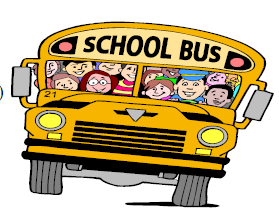 Wheels to Woods - APPLICATIONWheels to Woods is a school to forest transportation grant program administered by the Michigan Tree Farm Committee.Wheels to Woods - APPLICATIONWheels to Woods is a school to forest transportation grant program administered by the Michigan Tree Farm Committee.Wheels to Woods - APPLICATIONWheels to Woods is a school to forest transportation grant program administered by the Michigan Tree Farm Committee.Wheels to Woods - APPLICATIONWheels to Woods is a school to forest transportation grant program administered by the Michigan Tree Farm Committee.Wheels to Woods - APPLICATIONWheels to Woods is a school to forest transportation grant program administered by the Michigan Tree Farm Committee.Wheels to Woods - APPLICATIONWheels to Woods is a school to forest transportation grant program administered by the Michigan Tree Farm Committee.Wheels to Woods - APPLICATIONWheels to Woods is a school to forest transportation grant program administered by the Michigan Tree Farm Committee.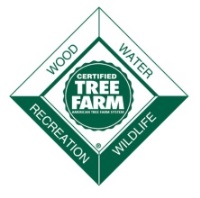 Date of ApplicationDate of ApplicationDate of ApplicationDate of ApplicationDate of ApplicationDate of Field TripDate of Field TripDate of Field TripDate of Field TripDate of Field TripSchool NameSchool NameSchool NameComplete School Mailing AddressComplete School Mailing AddressComplete School Mailing AddressComplete School Mailing AddressComplete School Mailing AddressComplete School Mailing AddressComplete School Mailing AddressTeacher NameTeacher NameTeacher NameTeacher Email Teacher Email Teacher Email Teacher Email Teacher Email Teacher Cell PhoneTeacher Cell PhonePurpose of Field Trip (Why are you going on the field trip?)Purpose of Field Trip (Why are you going on the field trip?)Purpose of Field Trip (Why are you going on the field trip?)Purpose of Field Trip (Why are you going on the field trip?)Purpose of Field Trip (Why are you going on the field trip?)Purpose of Field Trip (Why are you going on the field trip?)Purpose of Field Trip (Why are you going on the field trip?)Purpose of Field Trip (Why are you going on the field trip?)Purpose of Field Trip (Why are you going on the field trip?)Purpose of Field Trip (Why are you going on the field trip?)Number of StudentsGrade of StudentsGrade of StudentsGrade of StudentsNumber of Teachers Number of Teachers Number of ChaperonesNumber of ChaperonesNumber of ChaperonesNumber of BusesRequested AmountRequested AmountAmount per Student (50 points)Amount per Student (50 points)Amount per Student (50 points)Amount per Student (50 points)Amount per Student (50 points)Additional Costs (food, fees, etc.)Additional Costs (food, fees, etc.)Additional Costs (food, fees, etc.)Location of Field Trip (Please list the owner of the forest, its location, and briefly describe the forest.)How far away is the forest from the school?Location of Field Trip (Please list the owner of the forest, its location, and briefly describe the forest.)How far away is the forest from the school?Location of Field Trip (Please list the owner of the forest, its location, and briefly describe the forest.)How far away is the forest from the school?Location of Field Trip (Please list the owner of the forest, its location, and briefly describe the forest.)How far away is the forest from the school?Location of Field Trip (Please list the owner of the forest, its location, and briefly describe the forest.)How far away is the forest from the school?Location of Field Trip (Please list the owner of the forest, its location, and briefly describe the forest.)How far away is the forest from the school?Location of Field Trip (Please list the owner of the forest, its location, and briefly describe the forest.)How far away is the forest from the school?Location of Field Trip (Please list the owner of the forest, its location, and briefly describe the forest.)How far away is the forest from the school?Location of Field Trip (Please list the owner of the forest, its location, and briefly describe the forest.)How far away is the forest from the school?Location of Field Trip (Please list the owner of the forest, its location, and briefly describe the forest.)How far away is the forest from the school?Is the trip visiting a forest certified by the American Tree Farm System? (50 points)____Yes   ___No   If yes, which Tree Farm?Is the trip visiting a forest certified by the American Tree Farm System? (50 points)____Yes   ___No   If yes, which Tree Farm?Is the trip visiting a forest certified by the American Tree Farm System? (50 points)____Yes   ___No   If yes, which Tree Farm?Is the trip visiting a forest certified by the American Tree Farm System? (50 points)____Yes   ___No   If yes, which Tree Farm?Is the trip visiting a forest certified by the American Tree Farm System? (50 points)____Yes   ___No   If yes, which Tree Farm?Is the trip visiting a forest certified by the American Tree Farm System? (50 points)____Yes   ___No   If yes, which Tree Farm?Is the trip visiting a forest certified by the American Tree Farm System? (50 points)____Yes   ___No   If yes, which Tree Farm?Is the trip visiting a forest certified by the American Tree Farm System? (50 points)____Yes   ___No   If yes, which Tree Farm?Is the trip visiting a forest certified by the American Tree Farm System? (50 points)____Yes   ___No   If yes, which Tree Farm?Is the trip visiting a forest certified by the American Tree Farm System? (50 points)____Yes   ___No   If yes, which Tree Farm?Is the trip visiting a forest products company? (40 points)____Yes   ___No   If yes, which forest products company?Is the trip visiting a forest products company? (40 points)____Yes   ___No   If yes, which forest products company?Is the trip visiting a forest products company? (40 points)____Yes   ___No   If yes, which forest products company?Is the trip visiting a forest products company? (40 points)____Yes   ___No   If yes, which forest products company?Is the trip visiting a forest products company? (40 points)____Yes   ___No   If yes, which forest products company?Is the trip visiting a forest products company? (40 points)____Yes   ___No   If yes, which forest products company?Is the trip visiting a forest products company? (40 points)____Yes   ___No   If yes, which forest products company?Is the trip visiting a forest products company? (40 points)____Yes   ___No   If yes, which forest products company?Is the trip visiting a forest products company? (40 points)____Yes   ___No   If yes, which forest products company?Is the trip visiting a forest products company? (40 points)____Yes   ___No   If yes, which forest products company?Is the trip visiting a school forest? (35 points)____Yes   ___No   If yes, which school owned forest?Is the trip visiting a school forest? (35 points)____Yes   ___No   If yes, which school owned forest?Is the trip visiting a school forest? (35 points)____Yes   ___No   If yes, which school owned forest?Is the trip visiting a school forest? (35 points)____Yes   ___No   If yes, which school owned forest?Is the trip visiting a school forest? (35 points)____Yes   ___No   If yes, which school owned forest?Is the trip visiting a school forest? (35 points)____Yes   ___No   If yes, which school owned forest?Is the trip visiting a school forest? (35 points)____Yes   ___No   If yes, which school owned forest?Is the trip visiting a school forest? (35 points)____Yes   ___No   If yes, which school owned forest?Is the trip visiting a school forest? (35 points)____Yes   ___No   If yes, which school owned forest?Is the trip visiting a school forest? (35 points)____Yes   ___No   If yes, which school owned forest?Is the trip visiting a federal forest (national forest, wildlife refuge, park or lakeshore)? (30 points)____Yes   ___No   If yes, which federal forest?Is the trip visiting a federal forest (national forest, wildlife refuge, park or lakeshore)? (30 points)____Yes   ___No   If yes, which federal forest?Is the trip visiting a federal forest (national forest, wildlife refuge, park or lakeshore)? (30 points)____Yes   ___No   If yes, which federal forest?Is the trip visiting a federal forest (national forest, wildlife refuge, park or lakeshore)? (30 points)____Yes   ___No   If yes, which federal forest?Is the trip visiting a federal forest (national forest, wildlife refuge, park or lakeshore)? (30 points)____Yes   ___No   If yes, which federal forest?Is the trip visiting a federal forest (national forest, wildlife refuge, park or lakeshore)? (30 points)____Yes   ___No   If yes, which federal forest?Is the trip visiting a federal forest (national forest, wildlife refuge, park or lakeshore)? (30 points)____Yes   ___No   If yes, which federal forest?Is the trip visiting a federal forest (national forest, wildlife refuge, park or lakeshore)? (30 points)____Yes   ___No   If yes, which federal forest?Is the trip visiting a federal forest (national forest, wildlife refuge, park or lakeshore)? (30 points)____Yes   ___No   If yes, which federal forest?Is the trip visiting a federal forest (national forest, wildlife refuge, park or lakeshore)? (30 points)____Yes   ___No   If yes, which federal forest?Will the trip use Project Learning Tree curriculum? (40 points)____Yes   ___No   If yes, which PLT lesson?Will the trip use Project Learning Tree curriculum? (40 points)____Yes   ___No   If yes, which PLT lesson?Will the trip use Project Learning Tree curriculum? (40 points)____Yes   ___No   If yes, which PLT lesson?Will the trip use Project Learning Tree curriculum? (40 points)____Yes   ___No   If yes, which PLT lesson?Will the trip use Project Learning Tree curriculum? (40 points)____Yes   ___No   If yes, which PLT lesson?Will the trip use Project Learning Tree curriculum? (40 points)____Yes   ___No   If yes, which PLT lesson?Will the trip use Project Learning Tree curriculum? (40 points)____Yes   ___No   If yes, which PLT lesson?Will the trip use Project Learning Tree curriculum? (40 points)____Yes   ___No   If yes, which PLT lesson?Will the trip use Project Learning Tree curriculum? (40 points)____Yes   ___No   If yes, which PLT lesson?Will the trip use Project Learning Tree curriculum? (40 points)____Yes   ___No   If yes, which PLT lesson?Is the classroom teacher trained in Project Learning Tree? (30 points)____Yes   ___No  Is the classroom teacher trained in Project Learning Tree? (30 points)____Yes   ___No  Is the classroom teacher trained in Project Learning Tree? (30 points)____Yes   ___No  Is the classroom teacher trained in Project Learning Tree? (30 points)____Yes   ___No  Is the classroom teacher trained in Project Learning Tree? (30 points)____Yes   ___No  Is the classroom teacher trained in Project Learning Tree? (30 points)____Yes   ___No  Is the classroom teacher trained in Project Learning Tree? (30 points)____Yes   ___No  Is the classroom teacher trained in Project Learning Tree? (30 points)____Yes   ___No  Is the classroom teacher trained in Project Learning Tree? (30 points)____Yes   ___No  Is the classroom teacher trained in Project Learning Tree? (30 points)____Yes   ___No  Is the outdoor educator trained in Project Learning Tree? (20 points)____Yes   ___No   ___Not ApplicableIs the outdoor educator trained in Project Learning Tree? (20 points)____Yes   ___No   ___Not ApplicableIs the outdoor educator trained in Project Learning Tree? (20 points)____Yes   ___No   ___Not ApplicableIs the outdoor educator trained in Project Learning Tree? (20 points)____Yes   ___No   ___Not ApplicableIs the outdoor educator trained in Project Learning Tree? (20 points)____Yes   ___No   ___Not ApplicableIs the outdoor educator trained in Project Learning Tree? (20 points)____Yes   ___No   ___Not ApplicableIs the outdoor educator trained in Project Learning Tree? (20 points)____Yes   ___No   ___Not ApplicableIs the outdoor educator trained in Project Learning Tree? (20 points)____Yes   ___No   ___Not ApplicableIs the outdoor educator trained in Project Learning Tree? (20 points)____Yes   ___No   ___Not ApplicableIs the outdoor educator trained in Project Learning Tree? (20 points)____Yes   ___No   ___Not ApplicableWill a natural resource professional (forester, wildlife biologist, park interpreter) participate? (25 points)____Yes   ___No   If yes, provide name, job title and email (or phone)Will a natural resource professional (forester, wildlife biologist, park interpreter) participate? (25 points)____Yes   ___No   If yes, provide name, job title and email (or phone)Will a natural resource professional (forester, wildlife biologist, park interpreter) participate? (25 points)____Yes   ___No   If yes, provide name, job title and email (or phone)Will a natural resource professional (forester, wildlife biologist, park interpreter) participate? (25 points)____Yes   ___No   If yes, provide name, job title and email (or phone)Will a natural resource professional (forester, wildlife biologist, park interpreter) participate? (25 points)____Yes   ___No   If yes, provide name, job title and email (or phone)Will a natural resource professional (forester, wildlife biologist, park interpreter) participate? (25 points)____Yes   ___No   If yes, provide name, job title and email (or phone)Will a natural resource professional (forester, wildlife biologist, park interpreter) participate? (25 points)____Yes   ___No   If yes, provide name, job title and email (or phone)Will a natural resource professional (forester, wildlife biologist, park interpreter) participate? (25 points)____Yes   ___No   If yes, provide name, job title and email (or phone)Will a natural resource professional (forester, wildlife biologist, park interpreter) participate? (25 points)____Yes   ___No   If yes, provide name, job title and email (or phone)Will a natural resource professional (forester, wildlife biologist, park interpreter) participate? (25 points)____Yes   ___No   If yes, provide name, job title and email (or phone)What outdoor education curriculum (Project Learning Tree, Project Wet, Project Wild, MEECS) will be used? What specific lessons will be used on the field trip?  (40 points)What outdoor education curriculum (Project Learning Tree, Project Wet, Project Wild, MEECS) will be used? What specific lessons will be used on the field trip?  (40 points)What outdoor education curriculum (Project Learning Tree, Project Wet, Project Wild, MEECS) will be used? What specific lessons will be used on the field trip?  (40 points)What outdoor education curriculum (Project Learning Tree, Project Wet, Project Wild, MEECS) will be used? What specific lessons will be used on the field trip?  (40 points)What outdoor education curriculum (Project Learning Tree, Project Wet, Project Wild, MEECS) will be used? What specific lessons will be used on the field trip?  (40 points)What outdoor education curriculum (Project Learning Tree, Project Wet, Project Wild, MEECS) will be used? What specific lessons will be used on the field trip?  (40 points)What outdoor education curriculum (Project Learning Tree, Project Wet, Project Wild, MEECS) will be used? What specific lessons will be used on the field trip?  (40 points)What outdoor education curriculum (Project Learning Tree, Project Wet, Project Wild, MEECS) will be used? What specific lessons will be used on the field trip?  (40 points)What outdoor education curriculum (Project Learning Tree, Project Wet, Project Wild, MEECS) will be used? What specific lessons will be used on the field trip?  (40 points)What outdoor education curriculum (Project Learning Tree, Project Wet, Project Wild, MEECS) will be used? What specific lessons will be used on the field trip?  (40 points)What will students learn about forest ecosystems?  (40 points) What will students learn about forest ecosystems?  (40 points) What will students learn about forest ecosystems?  (40 points) What will students learn about forest ecosystems?  (40 points) What will students learn about forest ecosystems?  (40 points) What will students learn about forest ecosystems?  (40 points) What will students learn about forest ecosystems?  (40 points) What will students learn about forest ecosystems?  (40 points) What will students learn about forest ecosystems?  (40 points) What will students learn about forest ecosystems?  (40 points) What will students learn about forest management? (40 points)What will students learn about forest management? (40 points)What will students learn about forest management? (40 points)What will students learn about forest management? (40 points)What will students learn about forest management? (40 points)What will students learn about forest management? (40 points)What will students learn about forest management? (40 points)What will students learn about forest management? (40 points)What will students learn about forest management? (40 points)What will students learn about forest management? (40 points)What will students learn about forests providing a sustainable supply of wood and other commercial forest products (paper, pencils, rulers, lumber, etc.) that we use every day in schools and at home? (30 points)What will students learn about forests providing a sustainable supply of wood and other commercial forest products (paper, pencils, rulers, lumber, etc.) that we use every day in schools and at home? (30 points)What will students learn about forests providing a sustainable supply of wood and other commercial forest products (paper, pencils, rulers, lumber, etc.) that we use every day in schools and at home? (30 points)What will students learn about forests providing a sustainable supply of wood and other commercial forest products (paper, pencils, rulers, lumber, etc.) that we use every day in schools and at home? (30 points)What will students learn about forests providing a sustainable supply of wood and other commercial forest products (paper, pencils, rulers, lumber, etc.) that we use every day in schools and at home? (30 points)What will students learn about forests providing a sustainable supply of wood and other commercial forest products (paper, pencils, rulers, lumber, etc.) that we use every day in schools and at home? (30 points)What will students learn about forests providing a sustainable supply of wood and other commercial forest products (paper, pencils, rulers, lumber, etc.) that we use every day in schools and at home? (30 points)What will students learn about forests providing a sustainable supply of wood and other commercial forest products (paper, pencils, rulers, lumber, etc.) that we use every day in schools and at home? (30 points)What will students learn about forests providing a sustainable supply of wood and other commercial forest products (paper, pencils, rulers, lumber, etc.) that we use every day in schools and at home? (30 points)What will students learn about forests providing a sustainable supply of wood and other commercial forest products (paper, pencils, rulers, lumber, etc.) that we use every day in schools and at home? (30 points)What will students learn about forests providing abundant clean water?  (30 points)What will students learn about forests providing abundant clean water?  (30 points)What will students learn about forests providing abundant clean water?  (30 points)What will students learn about forests providing abundant clean water?  (30 points)What will students learn about forests providing abundant clean water?  (30 points)What will students learn about forests providing abundant clean water?  (30 points)What will students learn about forests providing abundant clean water?  (30 points)What will students learn about forests providing abundant clean water?  (30 points)What will students learn about forests providing abundant clean water?  (30 points)What will students learn about forests providing abundant clean water?  (30 points)What will students learn about forests providing beautiful places for recreation?  (30 points)What will students learn about forests providing beautiful places for recreation?  (30 points)What will students learn about forests providing beautiful places for recreation?  (30 points)What will students learn about forests providing beautiful places for recreation?  (30 points)What will students learn about forests providing beautiful places for recreation?  (30 points)What will students learn about forests providing beautiful places for recreation?  (30 points)What will students learn about forests providing beautiful places for recreation?  (30 points)What will students learn about forests providing beautiful places for recreation?  (30 points)What will students learn about forests providing beautiful places for recreation?  (30 points)What will students learn about forests providing beautiful places for recreation?  (30 points)What will students learn about forests providing wildlife habitat for insects, birds, mammals, fish and other forms of life?  (30 points)What will students learn about forests providing wildlife habitat for insects, birds, mammals, fish and other forms of life?  (30 points)What will students learn about forests providing wildlife habitat for insects, birds, mammals, fish and other forms of life?  (30 points)What will students learn about forests providing wildlife habitat for insects, birds, mammals, fish and other forms of life?  (30 points)What will students learn about forests providing wildlife habitat for insects, birds, mammals, fish and other forms of life?  (30 points)What will students learn about forests providing wildlife habitat for insects, birds, mammals, fish and other forms of life?  (30 points)What will students learn about forests providing wildlife habitat for insects, birds, mammals, fish and other forms of life?  (30 points)What will students learn about forests providing wildlife habitat for insects, birds, mammals, fish and other forms of life?  (30 points)What will students learn about forests providing wildlife habitat for insects, birds, mammals, fish and other forms of life?  (30 points)What will students learn about forests providing wildlife habitat for insects, birds, mammals, fish and other forms of life?  (30 points)How many hours will students be outside in the forest during the field trip?How many hours will students be outside in the forest during the field trip?How many hours will students be outside in the forest during the field trip?How many hours will students be outside in the forest during the field trip?How many hours will students be outside in the forest during the field trip?How many hours will students be outside in the forest during the field trip?How many hours will students be outside in the forest during the field trip?How many hours will students be outside in the forest during the field trip?How many hours will students be outside in the forest during the field trip?How many hours will students be outside in the forest during the field trip?